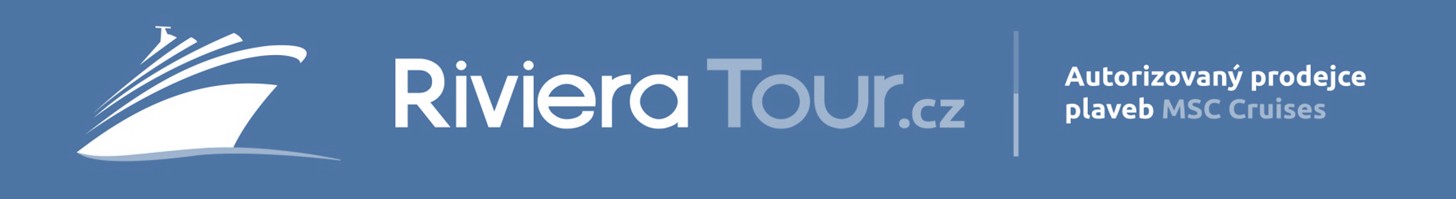 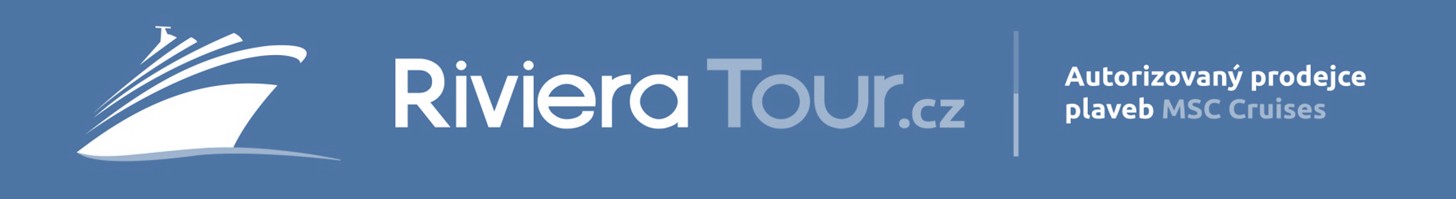 POTVRZENÍ O ZDRAVOTNÍ ZPŮSOBILOSTI ÚČASTI NA VÝLETNÍ PLAVBĚNa základě všeobecných obchodních podmínek CK RIVIERA TOUR vystavujeme tímto potvrzení o zdravotní způsobilosti účasti na výletní plavbě pro klienty starší 75 let:Plavby na moři vyžadují, z bezpečnostních důvodů, určitá specifika pro klienty, ke kterým je nutné přihlédnout již při objednávání plavby-zájezdu. Důrazně upozorňujeme, že opomenutí anebo chybné vyhodnocení zdravotního stavu, může mít pro klienta fatální následky. Vzhledem k tomu, že během plavby navštíví klient destinace, kde jsou různé zdravotní služby, zvyky, státní zřízení apod. je nutno vyplnění tohoto potvrzení věnovat náležitou pozornost.Výše uvedený je zdravotně způsobilý k účasti na výletní plavbě. Potvrzujeme zejména, že výše uvedený:nemá problémy s orientací anebo ztrátou paměti, nebo částečnou ztrátou paměti, popřípadě nemocí ovlivňující stav reálného vyhodnocení situacev současné době neužívá léky, které by ovlivnili jeho orientaci, pamět…není nevidomýnení neslyšící a je schopen slyšet pokynů pracovníků lodní společnosti a bezpečnostních zvukových signálůje schopen samostatně a sám jednat a vyhodnocovat situaceje schopen sám a samostatně se pohybovat a zdolávat překážky, zejména jako chůze po schodech, eskalátorech a na nakloněných rovináchnetrpí duševní chorobou, která by mohla ovlivnit jeho chování a uvažovánínetrpí demencí, nebo částečnou demencí nebo  alkoholismemnetrpí epilepsií anebo jinou nemocí ohrožující jeho zdravotní stav během plavbyPro plavby s dálkovými lety – Karibik, Arabské emiráty  - pro klienty starší 70 letje schopen zvládnout dálkové lety nad 10 hodin letu s ohledem na zdravotní stav (trobmboza, neuropatie, kinetóza, aviofobie, riziko plicní embolie, je schopen samostatné chůze při přestupech na letišti (2-4 km)     Prostor pro vyjádření lékaře:Datum:………………………….. V …………………………………………….Podpis a razítko lékaře……………………………GENERAL DATA PROTECTION REGULATIONŽadatel touto žádostí poskytuje dobrovolně data za účelem zpracování jeho žádosti. Data budou požita za účelem zpracování dokladů a cestovních smluv a budou předána třetím osobám do zemí mimo prostor Evropské unie za účelem zpracování vstupních formalit a víz, za  účelem poskytnutí služeb plavební společností nebo hotelem, přepravcem nebo dodavatelem dalších dílčích služeb. Dále je možno data použít pro případ zajištění bezpečnosti, ochrany majetku či zdraví, zákonných důvodů a pro osobní zpracování správcem dat. Tyto data nejsou poskytována třetím osobám pro komerční užití a s jejich obsahem je seznámena úzká skupina náležitě poučených osob. Objednavatel služby svým podpisem potvrzuje, že tomuto výkladu řádně porozuměl a uděluje tímto souhlas.Datum:………………………….. V …………………………………………….Podpis žadatele………………………………………………….Objednavatel : jméno a příjmeníČíslo cestovní smlouvyBydlištěPSČEmailTelefonJméno a příjmeníDatum narozeníZdravotní pojištovnaBydliště